LES PASSEJAÏRES DE VARILHES                    				  	 FICHE ITINÉRAIRELES CABANNES n° 90"Cette fiche participe à la constitution d'une mémoire des itinéraires proposés par les animateurs du club. Eux seuls y ont accès. Ils s'engagent à ne pas la diffuser en dehors du club."Date de la dernière mise à jour : 5 novembre 2020La carte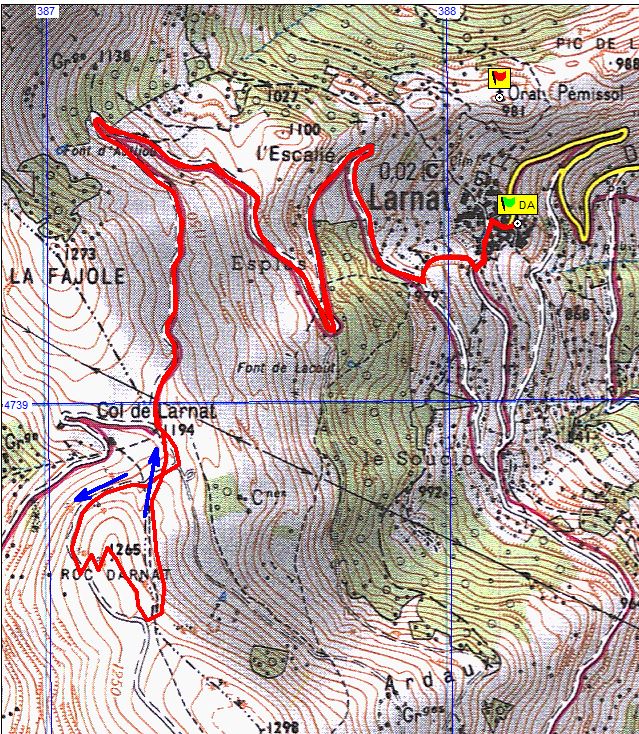 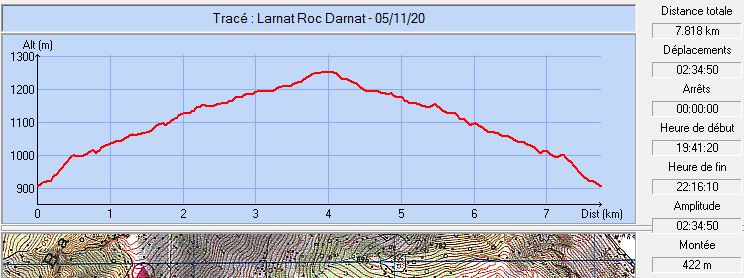 Commune de départ et dénomination de l’itinéraire : Larnat – Parking à l’entrée du village – Le Roc d’Arnat depuis LarnatDate, animateur(trice), nombre de participants (éventuel) :15.11.2017 – P. Emlinger – 45 participants (Reportage photos)L’itinéraire est décrit sur les supports suivants : Parcours "inventé" par Pierrette EmlingerTrace Openrunner 8113670Classification, temps de parcours, dénivelé positif, distance, durée :Marcheur – 3h00 –  – Indice d’effort :  45  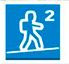 Balisage : Jaune et poteaux directionnels jusqu’au col de Larnat. Absence de balisage au-dessus.Particularité(s) : Site ou point remarquable :La pierre ronde de Pierre Autier au-dessus de LarnatLe panorama sur le massif du Tabe, la vallée de l’Ariège et la haute chaîneLe panorama depuis le sommet du Roc d’Arnat (ou Darnat)Trace GPS : Oui Distance entre la gare de Varilhes et le lieu de départ : Observation(s) : Possibilité pour une partie du groupe de s’arrêter au col de Larnat et d’attendre le retour de ceux qui ont fait la boucle jusqu’au Roc d’Arnat.